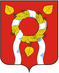 Об утверждении реестра (карты) коррупционных рисков, возникающих при осуществлении закупок и плана (реестра) мер, направленных на минимизацию коррупционных рисков, возникающих при осуществлении закупок в администрации Александровского района Оренбургской областиРуководствуясь Федеральным законом от 05.04.2013 № 44-ФЗ «О контрактной системе в сфере закупок товаров, работ, услуг для обеспечения государственных и муниципальных нужд», методическими рекомендациями министерства труда и социальной защиты Российской Федерации (утв. 03.10.2020) по выявлению и минимизации коррупционных рисков при осуществлении закупок товаров, работ, услуг для обеспечения государственных и муниципальных нужд, во исполнение решений комиссии по координации работы по противодействию коррупции в Оренбургской области, ч. 5 ст. 31 Устава муниципального образования Александровский район Оренбургской области:Утвердить реестр (карту) коррупционных рисков, возникающих при осуществлении закупок в администрации Александровского района Оренбургской области, согласно приложению № 1 к настоящему постановлению.Утвердить план (реестр) мер, направленных на минимизацию коррупционных рисков, возникающих при осуществлении закупок в администрации Александровского района Оренбургской области, согласно приложению № 2 к настоящему постановлению.Настоящее постановление разметить на официальном сайте муниципального образования Александровский район Оренбургской области в сети «Интернет».Контроль за исполнением настоящего постановления возложить на заместителя главы администрации района – руководителя аппарата главы администрации района.Постановление вступает в силу после его обнародования.Глава района						   		              С.Н. ГриневРазослано: Бакланову А.А., Бикташевой О.В., Агишевой В.В., прокурору, в дело.Реестр (карта) коррупционных рисков, возникающих при осуществлении закупок в администрации Александровского района Оренбургской области________________План (реестр) мер, направленных на минимизацию коррупционных рисков, возникающих при осуществлении закупок в администрации Александровского района Оренбургской области_________________Администрация Александровского районаОренбургской областиПОСТАНОВЛЕНИЕАдминистрация Александровского районаОренбургской областиПОСТАНОВЛЕНИЕАдминистрация Александровского районаОренбургской областиПОСТАНОВЛЕНИЕ28.02.2022с. Александровка№ 186-пПриложение № 1к постановлениюадминистрации районаот 28.02.2022 № 186-п№ п/п Краткое наименование коррупционного риска Описание возможной коррупционной схемы Наименование должностей служащих (работников), которые могут участвовать 
в реализации коррупционной схемы Меры по минимизации коррупционных рисковМеры по минимизации коррупционных рисков№ п/п Краткое наименование коррупционного риска Описание возможной коррупционной схемы Наименование должностей служащих (работников), которые могут участвовать 
в реализации коррупционной схемы Реализуемые Предлагаемые1.Обоснование начальных (максимальных) цен контрактаПри подготовке обоснования начальной (максимальной) цены контракта необоснованно завышена (занижена) начальная (максимальная) цена контрактаСпециалист, ответственный за осуществление закупокОбязательное обоснование начальных (максимальных) цен контрактов, включая обоснование при закупке с единственным поставщиком (подрядчиком, исполнителем)Проведение мониторинга цен на товары, работы и услуги в целях недопущения завышения начальных (максимальных) цен контрактов при осуществлении закупок. Анализ декларации о возможной личной заинтересованности, обязательства о неразглашении конфиденциальной информации, не содержащих сведений, составляющих государственную тайну. Обобщение имеющейся информации ослужащем (работнике), его близких родственниках. Осуществление антикоррупционной пропаганды.2.Выбор способа определения поставщикаНеадекватный выбор способа закупки по срокам, цене, объему, особенностям объекта закупки, конкурентоспособности и специфики рынка поставщиков. Преднамеренная подмена одного способа закупки другим.Специалист, ответственный за осуществление закупокОбоснование способа определения поставщика. Определение поставщика преимущественно конкурентными способами.Внедрение системы эффективного планирования закупок. Анализ декларации о возможной личной заинтересованности, обязательства о неразглашении конфиденциальной информации, не содержащих сведений, составляющих государственную тайну. Обобщение имеющейся информации о служащем (работнике), его близких родственниках. Осуществление антикоррупционной пропаганды.3.Выбор способа размещения заказа Искусственное дробление закупки на несколько отдельных с целью упрощения способа закупкиСпециалист, ответственный за осуществление закупокНедопустимость необоснованного дробления закупок, влекущего за собой уход от конкурентных процедур.Проведение мониторинга на предмет выявления неоднократных закупок однородных товаров, работ, услуг. Анализ декларации о возможной личной заинтересованности, обязательства о неразглашении конфиденциальной информации, не содержащих сведений, составляющих государственную тайну. Обобщение имеющейся информации о служащем (работнике), его близких родственниках. Осуществление антикоррупционной пропаганды4.Подготовка документации на осуществление закупки товаров, работ, услуг.Установление необоснованных преимуществ для отдельных лиц при осуществлении закупок товаров, работ, услуг.Специалист, ответственный за осуществление закупокУстановление единых требований к участникам закупки, соблюдение правил описания закупки.Запрет на умышленное, неправомерное включение в документацию о закупках условий, ограничивающих конкуренцию. Анализ декларации о возможной личной заинтересованности, обязательства о неразглашении конфиденциальной информации, не содержащих сведений, составляющих государственную тайну. Обобщение имеющейся информации о служащем (работнике), его близких родственниках. Осуществление антикоррупционной пропаганды.5.Рассмотрение и оценка заявок на участиеНеобоснованная дискриминация в отношении поставщиков при рассмотрении и оценке заявок. Необоснованные преимущества поставщикам. Использование необъявленных или недопустимых критериев оценки заявок, условий допуска к участию в закупке.Специалист, ответственный за осуществление закупокПроведение разъяснительной работы среди участников закупок по порядку оформления и подачи заявок.Приглашение на рассмотрение сотрудников профильных отделов. Анализ декларации о возможной личной заинтересованности, обязательства о неразглашении конфиденциальной информации, не содержащих сведений, составляющих государственную тайну. Обобщение имеющейся информации о служащем (работнике), его близких родственниках. Осуществление антикоррупционной пропаганды.6.Заключение контрактаЗатягивание процедуры обжалования результатов закупки. Необоснованное изменение условий контракта. Затягивание заключения контракта. Необоснованный отказ от заключения контракта. Специалист, ответственный за осуществление закупокМониторинг заключенных контрактов. Подготовка, сбор и направление проектов контрактов победителям.Заключение по конкурентным способам. Анализ декларации о возможной личной заинтересованности, обязательства о неразглашении конфиденциальной информации, не содержащих сведений, составляющих государственную тайну. Обобщение имеющейся информации о служащем (работнике), его близких родственниках. Осуществление антикоррупционной пропаганды.Приложение № 2к постановлениюадминистрации районаот 28.02.2022 № 186-п№ п/п Наименование меры по минимизации коррупционных рисков  Краткое наименование минимизируемого коррупционного риска Срок (периодичность) реализации Ответственный за реализацию служащий (работник)  Планируемый результат 1.1.Проведение мониторинга цен на товары, работы и услуги в целях недопущения завышения начальных (максимальных) цен контрактов при осуществлении закупок. 2. Анализ декларации о возможной личной заинтересованности, обязательства о неразглашении конфиденциальной информации, не содержащих сведений, составляющих государственную тайну. Обобщение имеющейся информации ослужащем (работнике), его близких родственниках. Осуществление антикоррупционной пропаганды.Обоснование начальных (максимальных) цен контрактов1. Постоянно2. ПостоянноСпециалист, ответственный за осуществление закупокСпециалист, ответственный за профилактику коррупционных правонарушений при осуществлении закупокМинимизация коррупции2.1. Внедрение системы эффективного планирования закупок. 2. Анализ декларации о возможной личной заинтересованности, обязательства о неразглашении конфиденциальной информации, не содержащих сведений, составляющих государственную тайну. Обобщение имеющейся информации о служащем (работнике), его близких родственниках. Осуществление антикоррупционной пропаганды.Выбор способа определения поставщика1. Постоянно2. ПостоянноСпециалист, ответственный за осуществление закупокСпециалист, ответственный за профилактику коррупционных правонарушений при осуществлении закупокМинимизация коррупции 3.1.Проведение мониторинга на предмет выявления неоднократных закупок однородных товаров, работ, услуг. 2. Анализ декларации о возможной личной заинтересованности, обязательства о неразглашении конфиденциальной информации, не содержащих сведений, составляющих государственную тайну. Обобщение имеющейся информации о служащем (работнике), его близких родственниках. Осуществление антикоррупционной пропагандыВыбор способа размещения заказа 1. Постоянно2. ПостоянноСпециалист, ответственный за осуществление закупокСпециалист, ответственный за профилактику коррупционных правонарушений при осуществлении закупокМинимизация коррупции4.1. Запрет на умышленное, неправомерное включение в документацию о закупках условий, ограничивающих конкуренцию. 2. Анализ декларации о возможной личной заинтересованности, обязательства о неразглашении конфиденциальной информации, не содержащих сведений, составляющих государственную тайну. Обобщение имеющейся информации о служащем (работнике), его близких родственниках. Осуществление антикоррупционной пропаганды.Подготовка документации на осуществление закупки товаров, работ, услуг.1. Постоянно2. ПостоянноСпециалист, ответственный за осуществление закупокСпециалист, ответственный за профилактику коррупционных правонарушений при осуществлении закупокМинимизация коррупции5.1. Приглашение на рассмотрение сотрудников профильных отделов. 2. Анализ декларации о возможной личной заинтересованности, обязательства о неразглашении конфиденциальной информации, не содержащих сведений, составляющих государственную тайну. Обобщение имеющейся информации о служащем (работнике), его близких родственниках. Осуществление антикоррупционной пропаганды.Рассмотрение и оценка заявок на участие1. Постоянно2. ПостоянноСпециалист, ответственный за осуществление закупокСпециалист, ответственный за профилактику коррупционных правонарушений при осуществлении закупокМинимизация коррупции6.1. Заключение по конкурентным способам. 2. Анализ декларации о возможной личной заинтересованности, обязательства о неразглашении конфиденциальной информации, не содержащих сведений, составляющих государственную тайну. Обобщение имеющейся информации о служащем (работнике), его близких родственниках. Осуществление антикоррупционной пропаганды.Заключение контракта1. Постоянно2. ПостоянноСпециалист, ответственный за осуществление закупокСпециалист, ответственный за профилактику коррупционных правонарушений при осуществлении закупокМинимизация коррупции